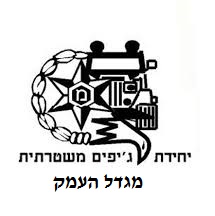 לשלב תרומה לקהילה עם התחביב שלך(אדרנלין כפול )משטרת ישראל תחנת מגדל העמק מרחיבה את  יחידת ג'יפים וזקוקה לך !!אנחנו מחפשים ג'יפיים ובעל רכב 4X4 אחרים המוכנים להתנדב לפעילות שיטור מגוונת המשימה של היחידה הינה להגן על הבית שלנו לשמור על העמק ללא פשיעה ובין לבין להיות ביחד עם אנשים ששותפים לאהבת השטח כמוך אם אתה/את בעניין אתם מוזמנים לשוחח איתנוהמתנדבים יעברו הכשרה ייעודית וקורסים שמטרתם להכיר את החוקים ולהעניק סמכויות בזמן הפעילותפרטים נוספים ניתן לברר:אריאל (רכז מתנדבים בתחנה) 050-6273199חן אלמוג  (מפקד היח')  054-5566065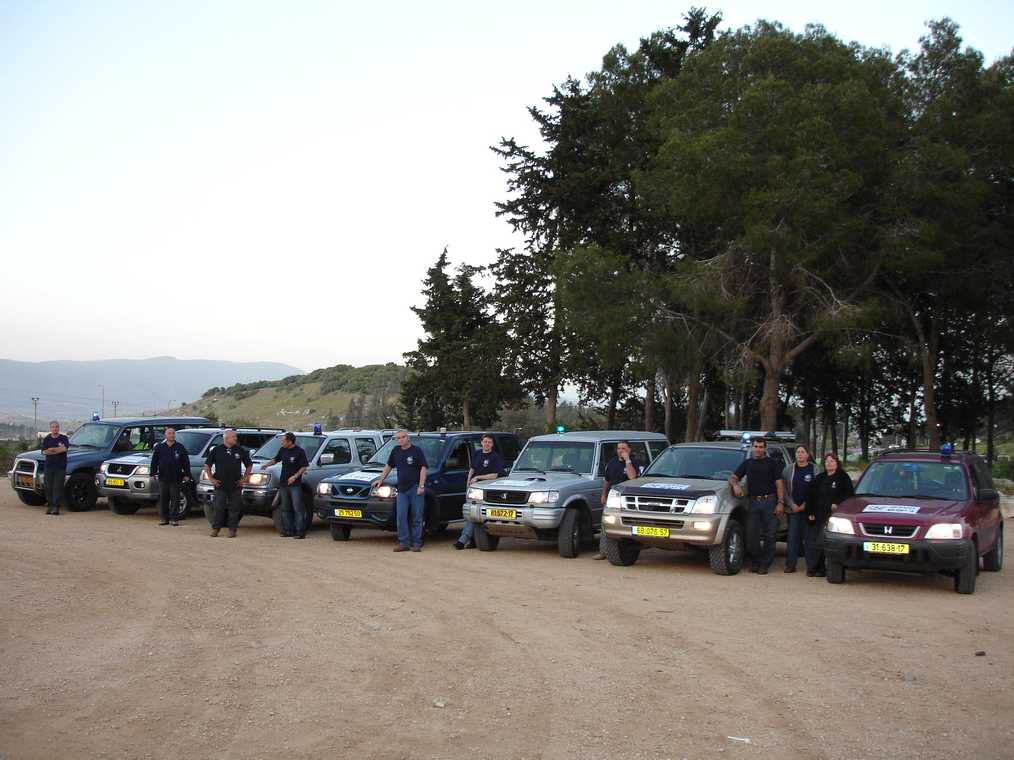 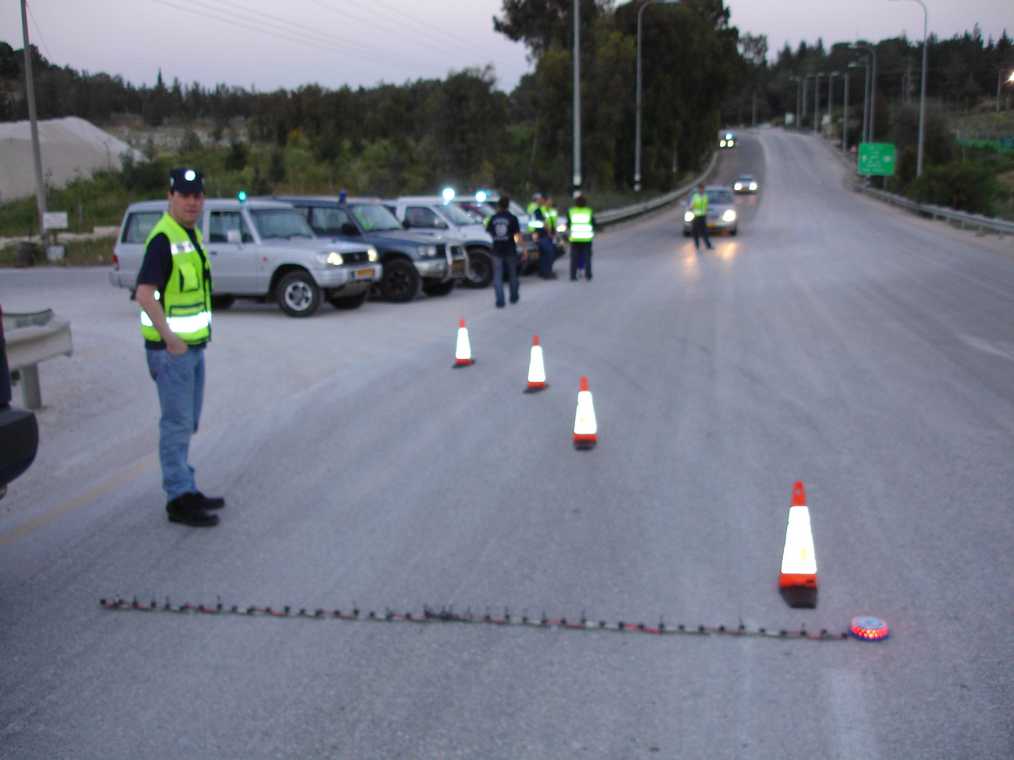 